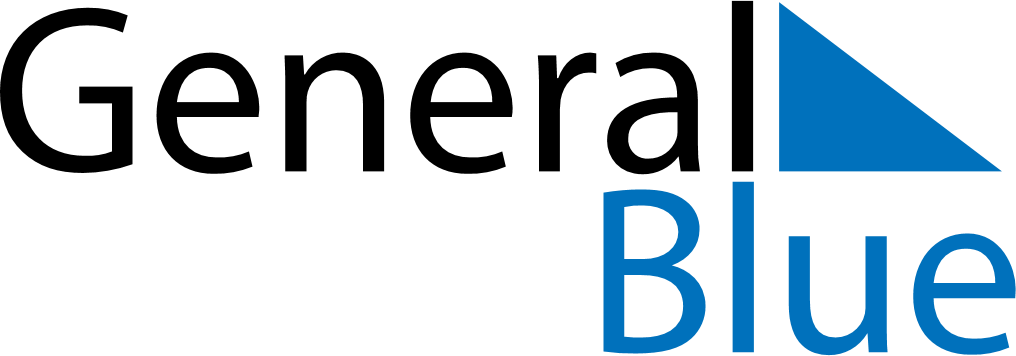 June 2024June 2024June 2024June 2024June 2024June 2024June 2024El Matama, River Nile, SudanEl Matama, River Nile, SudanEl Matama, River Nile, SudanEl Matama, River Nile, SudanEl Matama, River Nile, SudanEl Matama, River Nile, SudanEl Matama, River Nile, SudanSundayMondayMondayTuesdayWednesdayThursdayFridaySaturday1Sunrise: 5:12 AMSunset: 6:16 PMDaylight: 13 hours and 3 minutes.23345678Sunrise: 5:12 AMSunset: 6:16 PMDaylight: 13 hours and 3 minutes.Sunrise: 5:12 AMSunset: 6:16 PMDaylight: 13 hours and 4 minutes.Sunrise: 5:12 AMSunset: 6:16 PMDaylight: 13 hours and 4 minutes.Sunrise: 5:12 AMSunset: 6:17 PMDaylight: 13 hours and 4 minutes.Sunrise: 5:12 AMSunset: 6:17 PMDaylight: 13 hours and 4 minutes.Sunrise: 5:12 AMSunset: 6:17 PMDaylight: 13 hours and 5 minutes.Sunrise: 5:12 AMSunset: 6:18 PMDaylight: 13 hours and 5 minutes.Sunrise: 5:12 AMSunset: 6:18 PMDaylight: 13 hours and 5 minutes.910101112131415Sunrise: 5:12 AMSunset: 6:18 PMDaylight: 13 hours and 6 minutes.Sunrise: 5:12 AMSunset: 6:19 PMDaylight: 13 hours and 6 minutes.Sunrise: 5:12 AMSunset: 6:19 PMDaylight: 13 hours and 6 minutes.Sunrise: 5:13 AMSunset: 6:19 PMDaylight: 13 hours and 6 minutes.Sunrise: 5:13 AMSunset: 6:19 PMDaylight: 13 hours and 6 minutes.Sunrise: 5:13 AMSunset: 6:20 PMDaylight: 13 hours and 6 minutes.Sunrise: 5:13 AMSunset: 6:20 PMDaylight: 13 hours and 7 minutes.Sunrise: 5:13 AMSunset: 6:20 PMDaylight: 13 hours and 7 minutes.1617171819202122Sunrise: 5:13 AMSunset: 6:20 PMDaylight: 13 hours and 7 minutes.Sunrise: 5:13 AMSunset: 6:21 PMDaylight: 13 hours and 7 minutes.Sunrise: 5:13 AMSunset: 6:21 PMDaylight: 13 hours and 7 minutes.Sunrise: 5:14 AMSunset: 6:21 PMDaylight: 13 hours and 7 minutes.Sunrise: 5:14 AMSunset: 6:21 PMDaylight: 13 hours and 7 minutes.Sunrise: 5:14 AMSunset: 6:21 PMDaylight: 13 hours and 7 minutes.Sunrise: 5:14 AMSunset: 6:22 PMDaylight: 13 hours and 7 minutes.Sunrise: 5:14 AMSunset: 6:22 PMDaylight: 13 hours and 7 minutes.2324242526272829Sunrise: 5:15 AMSunset: 6:22 PMDaylight: 13 hours and 7 minutes.Sunrise: 5:15 AMSunset: 6:22 PMDaylight: 13 hours and 7 minutes.Sunrise: 5:15 AMSunset: 6:22 PMDaylight: 13 hours and 7 minutes.Sunrise: 5:15 AMSunset: 6:22 PMDaylight: 13 hours and 7 minutes.Sunrise: 5:15 AMSunset: 6:23 PMDaylight: 13 hours and 7 minutes.Sunrise: 5:16 AMSunset: 6:23 PMDaylight: 13 hours and 7 minutes.Sunrise: 5:16 AMSunset: 6:23 PMDaylight: 13 hours and 6 minutes.Sunrise: 5:16 AMSunset: 6:23 PMDaylight: 13 hours and 6 minutes.30Sunrise: 5:16 AMSunset: 6:23 PMDaylight: 13 hours and 6 minutes.